Communiqué de presse | 8 septembre 2022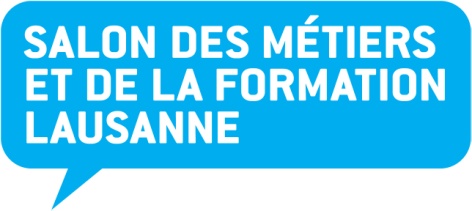 Aux médiasLe rendez-vous annuel pour définir son avenir professionnelDu 15 au 20 novembre, le Salon des Métiers et de la Formation propose aux écoliers de 10ème et 11ème année de découvrir près de 500 formations initiales, supérieures et continues, présentées par une centaine d'exposants. Plus de 45'000 visiteurs sont attendus à Beaulieu pour participer à ce rendez-vous incontournable de la formation professionnelle en Suisse romande.A l'occasion de l'édition 2022 du Salon des Métiers et de la Formation Lausanne, les jeunes en fin de scolarité obligatoire auront à nouveau la possibilité de s'informer sur de nombreux métiers, d'en tester un grand nombre, d'obtenir des réponses à leurs questions et de trouver la formation correspondant à leurs attentes. Dispensant une information complète et qualitative, cette plateforme d'information propose aux écoliers, gymnasiens, parents, enseignants, conseillers en orientation et formateurs de découvrir les différentes options envisageables en fin de scolarité obligatoire.Exposition véhicules utilitairesL’Association suisse des transports routiers section vaudoise (ASTAG-Vaud) mettra sur pied une exposition de véhicules utilisés pour le confort et le bien-être de la population. Les visiteurs du salon pourront monter dans un camion benne ou un malaxeur électrique, découvrir les coulisses d’un camion de transport de marchandises, assister à la démonstration d’un camion grue et même apprendre comment fonctionne un camion vidangeur.Industry Skills RomandieCe championnat de métiers, organisé par le Groupement Suisse de l'Industrie des Machines (GIM) avec l’appui des organisations faîtières, permet aux jeunes de démontrer leur expertise. Les Industry Skills Romandie se tiendront du 15 au 20 novembre, sur le stand « Village Technique ». Le concours est ouvert aux apprentis à partir de la 2e année d’apprentissage ainsi qu’aux jeunes professionnels qui ont terminé leur apprentissage. Les professions concernées sont : Automaticiens/nes CFC Dessinateurs/trices-constructeurs/trices industriels/les CFC Électroniciens/nes CFC Polymécaniciens/nes CFCLes Réseaux Sociaux du salonA l'heure où les réseaux sociaux deviennent une porte d'entrée importante à l'acquisition de connaissance chez les jeunes, le Salon des Métiers et de la Formation Lausanne met sur pied un projet de création de contenu tout particulièrement destiné à ces mêmes réseaux sociaux. Des apprentis médiamaticiens se verront confier les rênes du compte Instagram @metiers.formation.lausanne et réaliseront un « take over » durant toute la durée du salon. Un programme étoffé et diversifié Le Forum présentera quotidiennement de brèves conférences, principalement axées sur la recherche d’une place d’apprentissage et la formation professionnelle. Comme chaque année, le salon proposera des simulations gratuites d'entretien d'embauche dont les élèves pourront bénéficier en s'inscrivant directement sur le site internet du salon. Des expositions du CEPV et de l'ERACOM, un journal et une radio réalisés par des élèves et des défilés de mode viendront compléter ce programme riche en animations. Partenaires importantsLe salon est organisé par le Groupe d’intérêt pour l’information professionnelle (Giip) et par MCH Beaulieu Lausanne SA, avec le soutien Département de l'enseignement et de la formation (DEF), de l’Etat de Vaud, du Secrétariat d’Etat à la formation, à la recherche et à l’innovation (SEFRI), de la Fédération Patronale Vaudoise (FPV), de la Fondation cantonale pour la formation professionnelle (FONPRO) ainsi que de ses partenaires médias La Région Nord vaudois, Riviera-Chablais, La Côte et LFM.Découvrez le film de présentation du Salon des métiers et de la Formation Lausanne Le Salon des Métiers et de la Formation Lausanne en brefDates	du mardi 15 au dimanche 20 novembre 2022Lieu	Beaulieu LausanneHeures d'ouverture	du mardi au vendredi, de 8h à 17h	samedi et dimanche, de 9h à 17hEntrée	libreInternet	www.metiersformation.chE-Mail	info@metiersformation.chContact pour les médiasDiana Dreyfus | Responsable presse MCH Beaulieu Lausanne SA | Rue de Sébeillon 9B | 1004 LausanneTél. +41 58 206 56 14 | Mobile +41 78 642 75 14diana.dreyfus@metiersformation.chInformations sur le GiipLaurence Lambert | Présidente GiipTél. +41 21 313 44 11 | Mobile +41 79 559 03 39 llambert@jeuncomm.chPhotos libres de droitDes photos libres de droit sont téléchargeables sur : https://www.metiersformation.ch/fr/espace-medias 